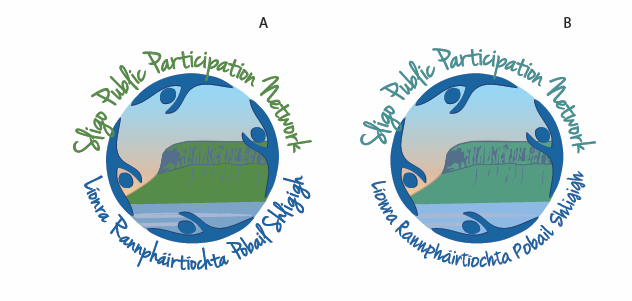 SLIGO PPNMeeting of the SecretariatZoom Virtual Meeting Room14 July 2020 at 6pmAGENDAAgenda ItemTimeNotesNotesNotesWelcome 18.00Minutes of Last meeting18:05Correspondence       (Dept Circulars)18:10Covid-19- Update on PPN Activities18:15Update on Outstanding Actions18.30Ideas for Discussion & Input from Secretariat18:40Resource & Support Worker Role19:00Budget- Update Awards Event & Carry Over19.10AOB19:20Next Meeting19:25Meeting ConcludesMeeting ConcludesMeeting ConcludesMeeting Concludes